           В соответствии с Указом Президента России от 25 октября 2018 года №609 в 2022 году проводится празднование 350-летия со дня рождения первого российского императора — Петра Великого. Некоторые из этих мероприятий стартуют уже в этом году и продолжатся до 2022 года.  Военные победы и государственные реформы Петра Великого сыграли в истории нашей страны колоссальную роль. Без него совсем другой была бы современная карта мира и судьба нашей страны. За время своего правления он превратил патриархальную Русь в огромную, мощную Российскую империю, в сильную и просвещённую европейскую державу, с которой стал считаться весь мир. Наследие Петра I, решения, которые принимались в тот период, до сих пор во многом являются базой, на которой стоит наше государство, наше военное и инженерное дело, в значительной степени административная система, частично правовая система и, конечно, культура.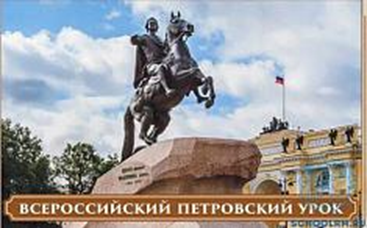 28 сентября 2021 года в нашей школе проведен Всероссийский Петровский урок. Его участниками стали учащиеся 1-11 классов.  Задачами является формирование интереса детей и подростков к деятельности и личности Петра I, его реформам, внешней и внутренней политике государства, воспитание чувства уважения к прошлому своей Родины, чувства патриотизма и гордости за ее историю.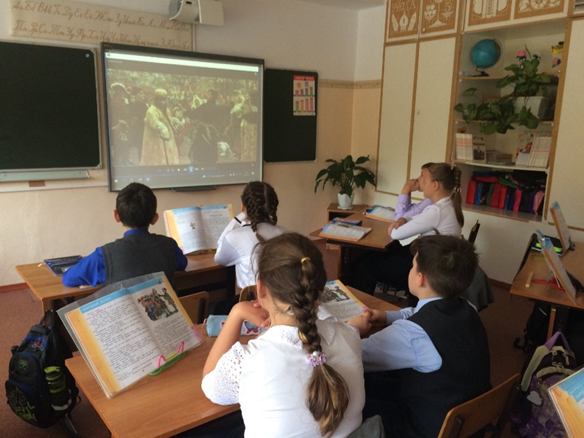 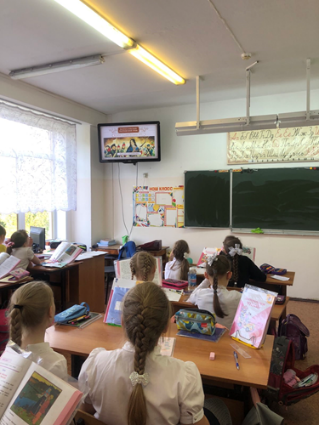 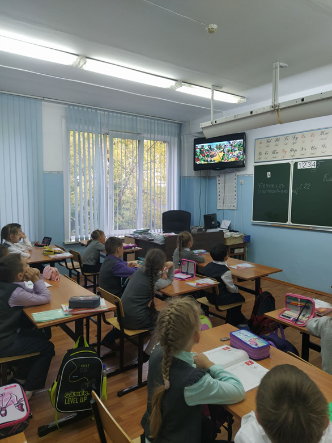         На уроке они познакомились с «дедушкой русского флота»,  приняли участие в морской баталии и в сражении потешных полков Петра I. Посмотрели уроки: «Потешные полки Петра», «Россия – морская держава».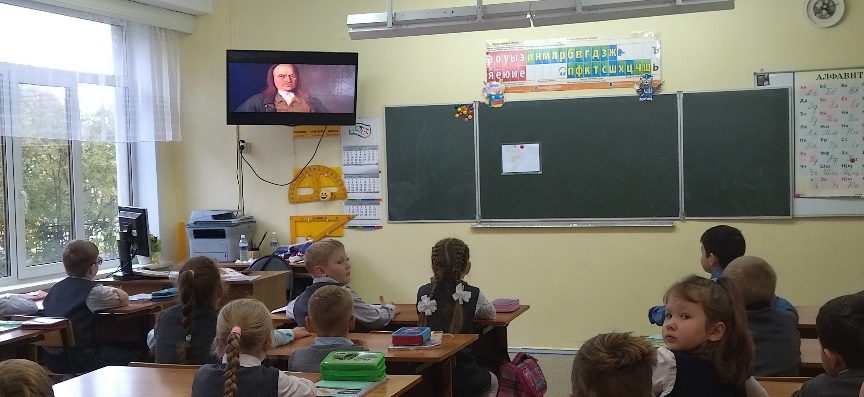 Цель – привлечение внимания  к реформам Петра I, расширение знаний о вкладе его реформ в развитие государства, промышленности, науки, искусства, военно-морского дела, образования и других областей деятельности человека.Задачи:– формирование интереса к деятельности и личности Петра I, его реформам, внешней и внутренней политике государства;– расширение представления роли и значении личности в истории;– формирование чувства уважения к прошлому своей Родины; чувства патриотизма;– формирование активной гражданской позиции;– разработка механизма информационной поддержки.Авторы статьи: Пыгина Полина, Дамбаева Софья 5 Г